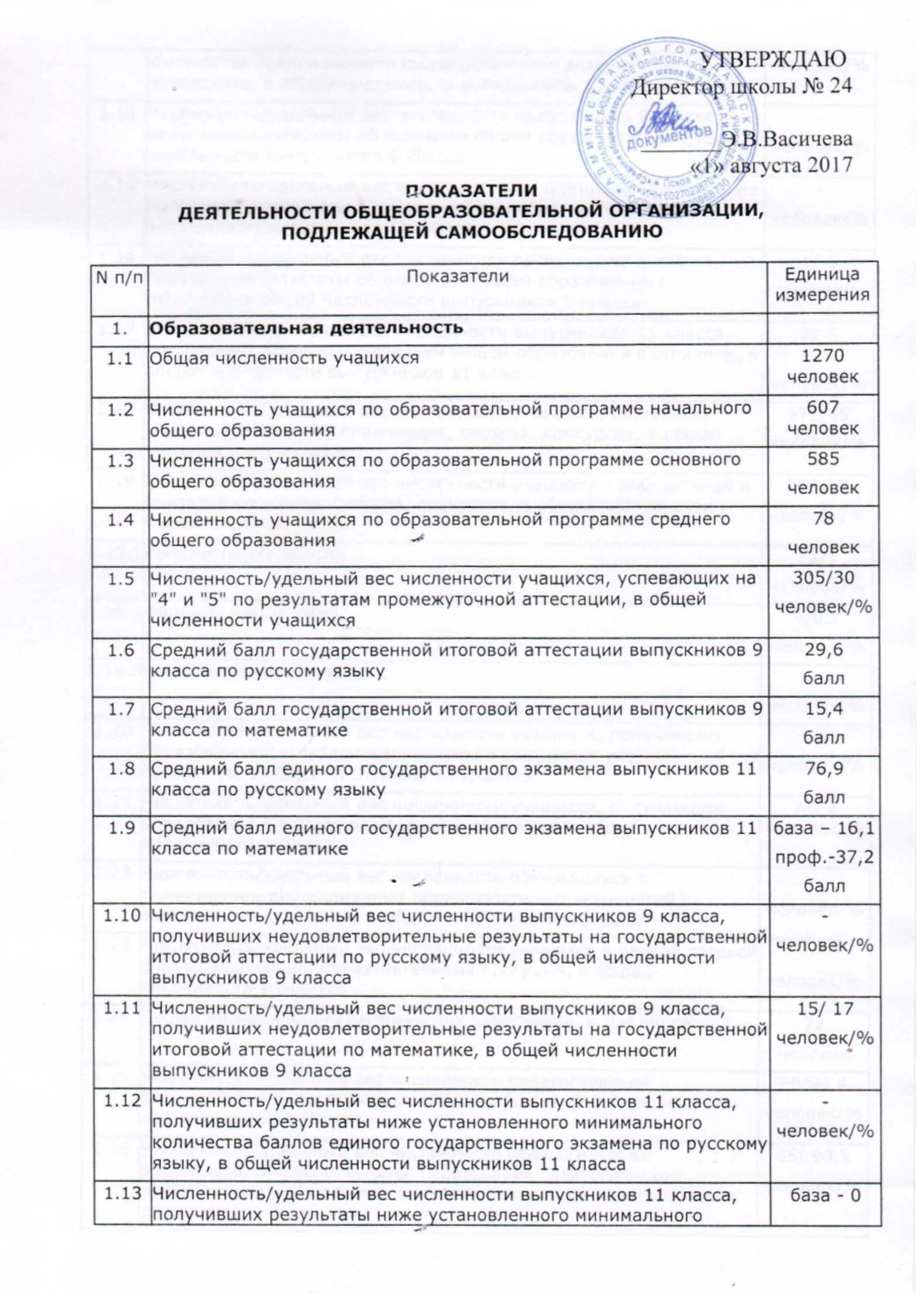 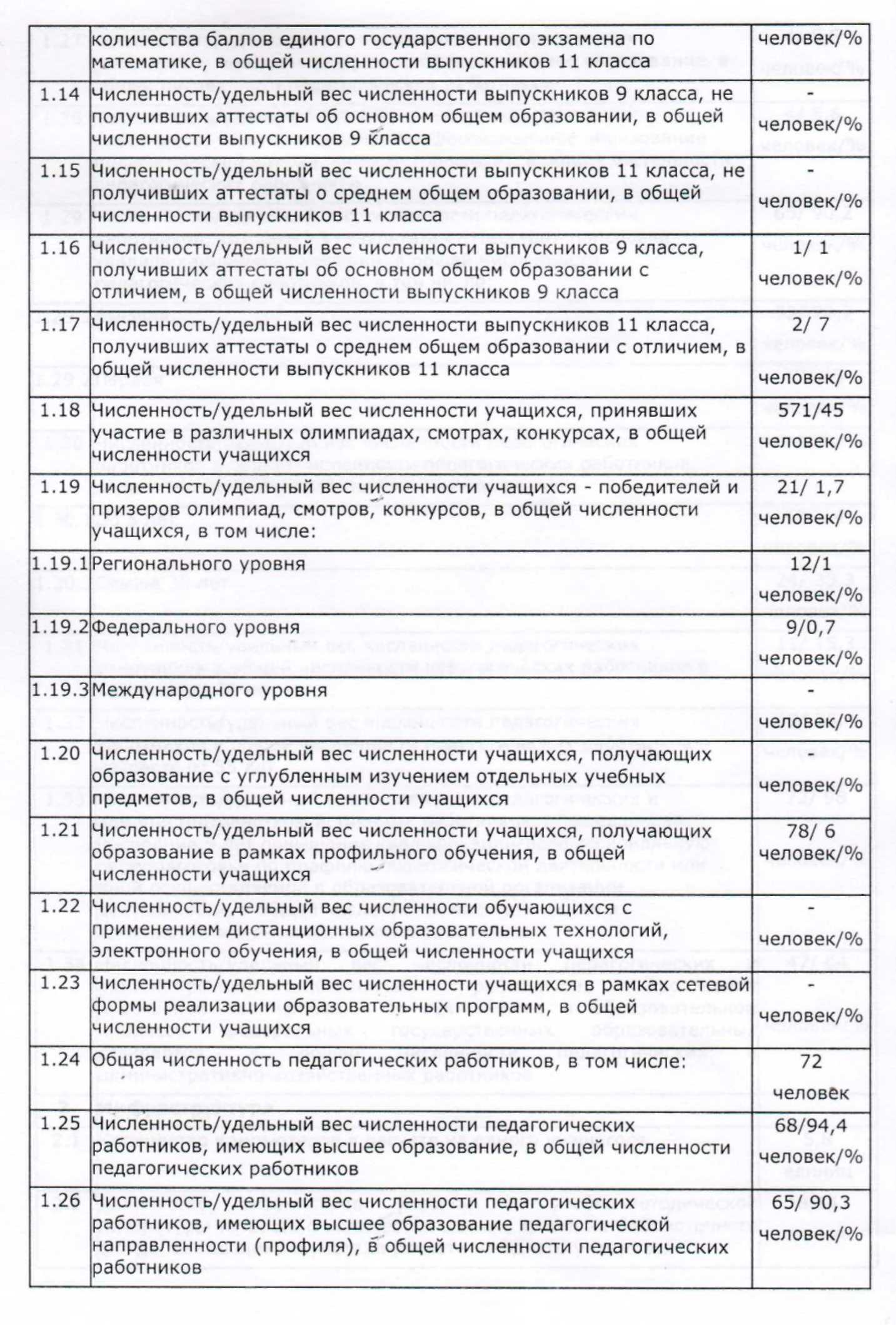 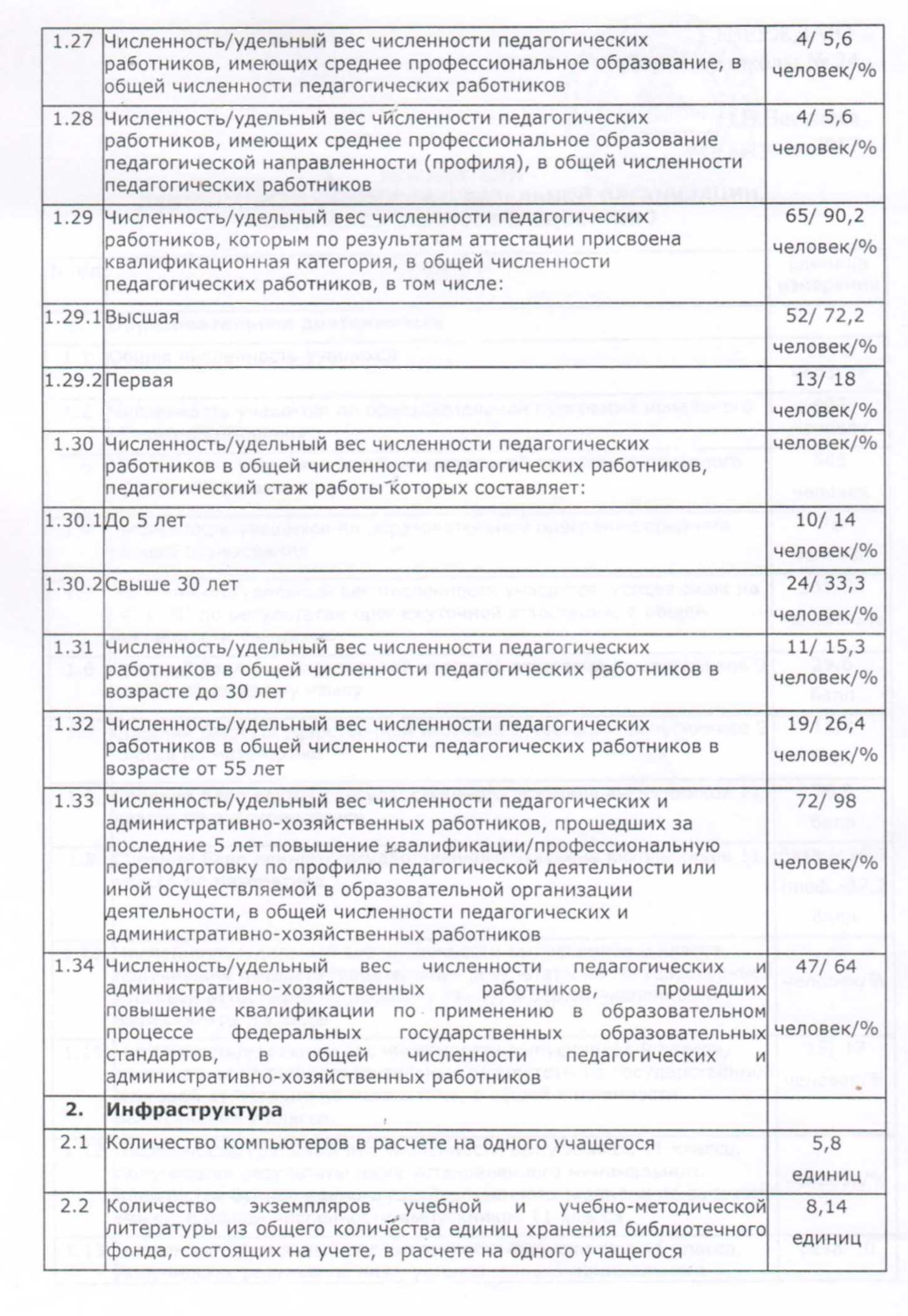 Самообследование за 2016- 20171.Общая характеристика учрежденияТип, вид, статус учреждения	МБОУ «Средняя общеобразовательная школа № 24 имени Л.И.Малякова» г.Псков:- Лицензия. Регистрационный номер 2426 от 31.03.16. Серия 60Л01 №0000697.- Свидетельство о государственной аккредитации  №1741 от 24 февраля 2015 года. Срок действия свидетельства до 24 февраля 2025 года.2.Характеристика контингента обучающихся1 уровень: 1-4 классы - 632 человека2 уровень: 5-9 классы - 553 человека3 уровень: 10-11 классы - 57 человек.3.Основные позиции программы развития ОУ (приоритеты, направления,     задачи, решавшиеся в отчетном году)	Программа развития на 2011-2017 г.г. реализуется через подпрограммы и проекты:«Программа информатизации школы»;«Программа поддержки и развития одаренных детей»;«Программа «Здоровье»»;«Программа духовно-нравственного воспитания «Геликон»;«Создание системы подготовки учащихся к итоговой аттестации в формате ГИА».	В 2017-2016 учебном году планируется продолжить реализацию следующих проектов:«Создание школьной системы оценки качества образования»;Эффективное развитее школы на основе стратегического подхода к управлению»;Комплекс медиаинформации- новое пространство, новые школы. 4. Структура управления- Директор МБОУ СОШ №24 им.Л.И.Малякова - Васичева Эльвира Викторовна, заслуженный учитель РФ;- Заместители директора:по учебно-воспитательной работе - Александрова Оксана Николаевна, Васильева Екатерина Николаевна;по воспитательной работе -  Михачева Татьяна Владимировна;по административно-хозяйственной работе - Иванова Валентина Николаевна;- Социальный педагог - Трускова Вера Леонидовна.	Формами самоуправления ОУ являются: Педагогический Совет, Научно-методический совет, МО учителей начальных классов, МО учителей иностранного языка, МО учителей гуманитарного цикла,	МО учителей математики, физики, ИКТ, МО учителей естественного цикла, МО классных руководителей.Миссия школы состоит в  обеспечении доступности нового качества образования  всем учащимся  школы за счет реализации внутреннего потенциала  ОУ при решении стратегических и тактических задач.Сайт ОУ:  www.school24pskov.ruКонтактная информация: 180024, г.Псков, ул.Печорская, д.3.Тел./факс 8- (8112)-55-81-66, 2-(8112)-55-16-58, e-mail: org20@pskovedu.ruОсобенности образовательного процессаХарактеристика образовательных программ по уровням обучения.	МБОУ СОШ №24 им.Л.И.Малякова осуществляет образовательный процесс в соответствии с уровнями общеобразовательных программ трехуровней общего образования:1 уровень – начальное общее образование (нормативный срок усвоения 4 года);II уровень - основное общее образование (нормативный срок усвоения 5 лет);III уровень - среднее общее образование (нормативный срок освоения 2 года).Школа в своей уставной деятельности реализует следующие образовательные программы:Общеобразовательные программы начального общего образования;Общеобразовательные программы основного общего образования;Общеобразовательные программы среднего общего образования.I уровень - начальное общее образование	В 1-4-х классах реализуется учебно-методический комплекс «Школа России».	Программа начального общего образования для 1-4 классов I уровня обучения (нормативный срок освоения - 4 года) обеспечивает достижение основных целей деятельности образовательного учреждения:обеспечение образовательного процесса, предусмотренного Базисным учебным планом ОУ РФ;подготовка и адаптация к обучению;формирование положительной мотивации к образовательному процессу;развитие культуры умственного труда, навыков самообразования;развитие творческих способностей, логического мышления;создание условий для достижения уровня элементарной грамотности: освоение элементарных средств учебно-познавательной деятельности формирование познавательных навыков;формирование навыков самоконтроля в учебной деятельности;формирование коммуникативных навыков;создание условий для освоения учащимися правил поведения в школе;воспитание ценностно-эмоционального отношения к окружающему миру и себе самому;диагностика развития индивидуально-личностных особенностей с целью создания условий для выбора дальнейшего образовательного маршрута.УМК позволяет опираться на деятельностный подход в обучении, методически прописанный каждым автором. Все учебники соответствуют федеральному образовательному стандарту, входят в Федеральный перечень учебников, рекомендованных Министерством образования и науки РФ к использованию в образовательном процессе в ОУ.Повышение квалификации педагоговТакже все педагоги начальных классов принимали участие в городских методических марафонах и посещали открытые уроки в городе и школе.Обеспеченность библиотеки учебниками и учебными пособиями по ФГОСШкольная   библиотека   обеспечена   учебниками   и   учебными   пособиями   для реализации программы начального общего образования для 1-4 классов на 100%.		Материально-техническое обеспечение - одно из важнейших условий реализации основной образовательной программы начального общего образования.	Практически все кабинеты начальной школы оснащены интерактивными  досками.	 Кабинеты начальной школы включены в локальную сеть и подключены к сети Интернет.II уровень - основное общее образованиеОсновное общее образование обеспечивает освоение учащимися образовательных программ основного общего образования, условия становления и формирования личности учащегося, его склонностей, интересов и способностей к социальному определению. В дополнение к обязательным предметам могут вводиться предметы по выбору самих обучающихся (элективные курсы), направленные на реализацию интересов, способностей и возможностей личности.Основное общее образование является базой для получения среднего общего образования, начального и среднего профессионального образования. Основное общее образование и государственная итоговая аттестация по его завершении является обязательными.Программа основного общего образования для 5-9 классов II  уровня обучения обеспечивает реализацию первоочередных направлений деятельности образовательного учреждения:создание постоянно развивающегося, конкурентоспособного образовательного учреждения;отбор и конкретизация содержания  образования применительно к условиям городской среды и школы;разработка  учебного плана, предполагающего научное обоснование его модели и определение в нем школьного компонента;создание условий для перехода к освоению  общеобразовательных программ основного общего образования, обеспечивающих дополнительную (углубленную) подготовку обучающихся по предметам социально- гуманитарного и информационно-технологического профилей;становление образовательной системы, оптимально сочетающей научную специализацию в преподавании учебных предметов с приобщением обучающихся к миру духовных и нравственных ценностей;разработка научно-методических систем реализации содержания и технологий обучения, соответствующих целям и  образовательному стандарту;разработка согласованных проектов взаимосвязи основного и дополнительного образования в соответствии с целями и ценностями школы.Повышение квалификации педагоговОбеспеченность библиотеки учебниками и учебными пособиямиШкольная библиотека обеспечена учебниками и учебными пособиями для реализации программы основного общего образования для 5-9 классов на 100%.III уровень - среднее общее образованиеСреднее общее образование является завершающим этапом общеобразовательной подготовки, обеспечивающим освоение учащимися общеобразовательных программ среднего общего образования, развитие устойчивых познавательных интересов и творческих способностей обучающегося, формирование навыков самостоятельной учебной деятельности на основе дифференциации обучения (через реализацию элективных курсов, систему дополнительного образования).Программа среднего общего образования для 10 - 11 классов III уровня обучения обеспечивает достижение основных целей деятельности образовательного учреждения:обеспечение образовательного процесса, предусмотренного учебным планом для закрепления уровня функциональной грамотности и развития ключевых компетентностей;формирование потребности в непрерывном образовании;формирование навыков исследовательской культуры;расширение круга познавательных и личностных проблем, в том числе, самопознания;поддержка личностной самоактуализации и направленности (интересов, стремлений, жизненных планов учащихся;формирование коммуникативных умений в конфликтных и напряженных ситуациях общения;	диагностика развития индивидуально-личностных особенностей и допрофессиональная диагностика с целью выбора дальнейшего образовательного маршрута по окончанию школы.Обеспеченность библиотеки учебниками и учебными пособиямиШкольная библиотека обеспечена учебниками и учебными пособиями для реализации программы среднего общего образования для 10-11 классов на 100%.Дополнительные образовательные услуги	В целях наиболее полного удовлетворения образовательных потребностей обучающихся в 2016-2017  учебном году  школа предоставляла дополнительные платные образовательные услуги. Эти услуги не ущемляют основной образовательный процесс и не относятся к образовательной деятельности, финансируемой из средств бюджета. 	29  педагогов школы работали с 704 обучающимися по следующим программам:«Занимательная грамматика», «Развитие логического мышления», «Развитие творческого мышления в устной и письменной речи учащихся», «Развитие речи»,  «Занимательная математика»,«Подготовка к ОГЭ по биологии», «Подготовка к ОГЭ по математике»,«Подготовка к ЕГЭ по химии»,  «Подготовка к ЕГЭ по физике», «Подготовка к ОГЭ по обществознанию».	С целью подготовки к школе и более успешной адаптации в первом классе для будущих первоклассников была организована работа «Детской академии» и «Школы будущих первоклассников». 85 детей в течение года посетили данные курсы. 	Дополнительные платные образовательные услуги способствую улучшению качества образования и расширяют кругозор учащихся.Организация изучения иностранного языкаИностранный язык (английский язык и немецкий язык) в школе изучаются со 2 класса - 2 раза в неделю, с 5 класса - 3 раза в неделю. В школе реализуется учебно-методический комплекс по английскому языку и по немецкому языку.В 2016/2017 учебном году учащиеся школы принимали участие в различных конкурсах и олимпиадах:- «British Bulldog» - международный конкурс;- «Олимпус» (центр поддержки талантливой молодежи) - всероссийский конкурс;- Всероссийская олимпиада школьников (муниципальный этап);-участие в проекте «Немецкий в чемодане»(изучение немецкого языка как второго иностранного);-сотрудничество с Гете институтом;-участие в проектах, связанных с подготовкой к Ганзейским дням.Образовательные технологии и методы обучения, используемые в образовательном процессеПедагоги школы используют инновационные технологии: развивающее обучение, разноуровневое обучение, коллективная система обучения, проблемное обучение, использование исследовательского метода, технология решения исследовательских задач, технология «дебаты», проектная деятельность.Образовательный процесс осуществляется в рамках классно-урочной системы. Это основная форма организации учебного процесса, в качестве дополнительных форм организации образовательного процесса используется система консультативной поддержки, групповых и индивидуальных занятий, лекционные, семинарские, курсовые занятия, учебные экскурсии, практикумы, научно-практические конференции, занятия в кружках и студиях, спортивных секциях.	Класс - это группа постоянного состава с нормативным количеством учащихся, объединенных для изучения содержания учебных предметов федерального компонента, независимо от уровня освоения.	Группа - это объединение учащихся, состоящее из семи и более человек, занимающихся по расписанию в одном месте и в одно время при изучении профильных, базовых предметов и (или) элективных курсов, расширяющих культурно-образовательное пространство школы.	Основной формой организации образовательного процесса является урок.	В качестве дополнительных форм организации образовательного процесса применяются:лекции;семинары;лабораторные и практические работы,практические занятия,интерактивные уроки,уроки-погружения;система практикумов;система игровых тренингов;учебные игры;проектно-исследовательская деятельность;индивидуальные консультации;самообразование;экскурсии с творческим заданием;система экскурсионных занятий на базе культурных просветительных центров (музеев, библиотек).Типы уроков	Наряду с традиционными уроками (вводный урок, урок закрепления знаний и умений, обобщающий урок, урок контроля знаний и др.) учителя школы проводят уроки нетрадиционных форм:интегрированный урокурок-путешествиеролевая иградебатытворческая мастерскаяурок-практикумурок-исследованиеурок с использование инновационных технологий (проектирование, технология исследовательской деятельности, ИКТ и др.)экскурсииолимпиадыконкурсы, фестивалинаучно-практические конференциидискуссиивстречи с учеными, специалистами, творческой интеллигенциейиспользование  социокультурного  потенциала  города (музеи,  театры, библиотеки и др.)Управление качеством образования также осуществляется на основе использования технологий портфолио педагогических работников, во время проведения аттестационных процедур, открытых уроков и занятий для родителей.Итоги внутришкольной оценки качества образования и события школьной жизни освещаются на официальном Интернет-сайте школы. Сайт служит средством информационного обмена участников образовательного процесса, публикует информацию о деятельности и достижениях образовательного учреждения. Доступ к данной информации является свободным для всех заинтересованных лиц.Основные направления воспитательной деятельностиучебно-познавательная( по ФГОС научно-познавательная);культурно-досуговая(по ФГОС художественно-эстетическая);героико-патриотическая(по ФГОС гражданско-патриотическая);нравственно-правовая(по ФГОС социально-проектная)спортивно-оздоровительная(по ФГОС спортивно-оздоровительное)Внеклассная, внеурочная деятельностьГлавной целью воспитательной и внеклассной работы МБОУ СОШ № 24 им. Л.И.Малякова  в 2016/2017учебном году было создание условий для самоопределения и самореализации личности учащихся.Для достижения цели были поставлены следующие задачи:Создание воспитывающей среды, способствующей самоопределению и самореализации обучающихся.Организация воспитывающего взаимодействия на основе развития ученического самоуправления и разновозрастного сотрудничества.Интеграция учебной и воспитательной работы.Внеурочная деятельностьУчастие в олимпиадах, конкурсах, соревнованиях		Учащиеся школы принимали участие в муниципальных, региональных олимпиадах и других конкурсах, награждены дипломами и грамотами различного уровня.Итоги конкурсов и соревнованийПризеры и победители различных уровней 	Внеклассная деятельность по предметам осуществляется через школьные предметные олимпиады, предметные недели, конкурсы и соревнования.В 2016-2017 учебном году были проведены следующие мероприятия на предметных неделяхНеделя начальной школы.- конкурс сочинений « Великой Победе посвящается» ;- конкурс чтецов;- конкурс «Лучший каллиграф»;- школьный тур олимпиады;- игра по станциям «Мой  край родной», «Путешествие по телепередачам»;- открытые уроки по окружающему миру, русскому языку, основам светской этике, внеурочной деятельности;- устный журнал «Расти здоровым»;- праздник прощания с азбукой «В гости к «Азбуке»;- «Путешествие в страну «Здоровье».2. Неделя математики, физики, ИКТ- конкурс математических сказок;- день математических кроссвордов;- конкурс газет и мультимедийных презентаций;- конкурс на лучшую тетрадь;- игра по станциям «Математический экспресс»;- конкурс эрудитов;- проекты «Великие математики современности».3.Неделя естественных наук.- конкурс на лучшую кормушку;- конкурс фотографий о родной природе;- конкурс мини-проектов «Береги свое здоровье»;- «День Земли» (классные часы);- конкурс экологических листовок.4. Неделя иностранных языков.- конкурс рождественских открыток;- спектакль «Веселое рождество» (для начальной школы на немецком языке;- концерт.5.Неделя русского языка и литературы.- выпуск литературных газет, посвященных году литературы;- «Лингвистический турнир»;- викторина по устному народному творчеству;- посещение городских библиотек;- посещение музейной экспозиции, посвященной Л.И.Малякову (для начальной школы);- конкурс чтецов, школьный этап конкурса «Живая классика»;-День Памяти Л.И.МаляковаКаждое МО учителей школы принимало участие в мероприятиях школы, посвященных  Году Кино и Году Экологии в РоссииНаучные общества, творческие объединения, кружки, секции	В школе функционируют бюджетные (бесплатные) кружки и секции.В различных формах дополнительного образования школы заняты более 50% учащихся школы, многие посещают несколько объединений.Внеурочная деятельность в школе дополняет учебную с помощью организации экскурсий, предметных недель, посещение театров, проведение фестивалей, соревнований.В сентябре 2016 года согласно плану работы был проведен анализ занятости учащихся в кружках и секциях, работающих на базе школы:Занятость в каникулярное времяОсобое внимание воспитательной службой школы и классными руководителями уделяется организации занятости учащихся в каникулярное время. В период осенних, зимних и весенних каникул учащиеся организованно посещают  музеи, выставки.  Занятость в каникулярное время учащихся «Группы риска» находится на особом контроле социального педагога.Информация о занятости учащихся в период летних каникул, полученная от родителей в мае месяце, формируется в единую базу данных по школе, что позволяет своевременно оказать помощь детям и несовершеннолетним, испытывающим трудности в организации досуга: оказываем помощь в трудоустройстве в летний период.В июне года на базе МБОУ СОШ №24 им.Л.И.Малякова  работает ЛОЛ «Ежик». Количество детей, охваченных организованным отдыхом,  летом 2016 года составило 93 учащихся, в том числе из многодетных семей 4,
малообеспеченных  -  6, находящиеся в трудной жизненной ситуации - 1. План мероприятий по организации и проведению летней оздоровительной кампании полностью выполнен.Организация работы  по формированию здорового образа жизниНа базе школы работают спортивные кружки и секции как в рамках отделения дополнительного образования детей, так и в рамках сетевого взаимодействия школы и учреждений дополнительного образования детей.В школе функционируют два спортивных зала, тренажёрный зал, кабинет ритмики, пришкольный стадион.Формирование навыков здорового образа жизни среди учащихся в школе организовано в рамках  учебной и внеучебной деятельности.В 2016/2017 учебном году были проведены следующие мероприятия по данному направлению:- Организованы спортивные секции на базе ОУ: спортивная аэробика, тхэквондо, ушу, большой теннис, баскетбол, волейбол;- Участие в городской спартакиаде школьников;- «Дни здоровья».Организация питания, медицинского обслуживанияВ   школе   организована  работа  медицинского   кабинета.   	В школе организовано качественное обеспечение учащихся горячим питанием. Школьная столовая отремонтирована и оснащена новым современным оборудованием.В 2016 – 2017 году  количество учащихся,  охваченных горячим питанием в начальной школе,  составило в среднем 276 человек; количество учащихся в старшей и средней школе в среднем звене 108 человек. Итого в среднем 384 человек.Из них на льготной основе получают:
горячее двухразовое питание (завтрак и обед) 92 человека. 
На платной основе приобретают горячее питание и буфетную продукцию:
- учащиеся начальной школы в количестве	280 чел.- учащиеся старшей и средней школы в количестве  56 чел.Организация работы с несовершеннолетними и молодежью по профилактике наркозависимости, алкоголизма, табакокуренияВ 2016-2017 учебном году проведены все мероприятия по реализации плана работы по профилактике табакокурения, употребления алкоголя.Для учащихся МБОУ СОШ 24 им.Л.И.Малякова профилактическая работа строится с учетом с возрастной дифференциации детей и подростков. Для детей начальной школы это классные часы, викторины, праздники, экскурсии, конкурсы. Для подростков основной школы - участие в профилактических программах, тематических мероприятиях, олимпиадах и т.д. Для ребят старшей школы предусмотрены тренинги по профилактике поведения в ситуациях высокой степени риска и употребления ПАВ, участие в диспутах, интерактивных уроках, конференциях.Организация работы по первичной профилактике вредных привычек	В школе не замечены случаи употребления наркотических средств, но  с учащимися  проводится  первичная профилактика вредных привычек, через преподавание предметов учебного плана, а также мероприятий. Профилактика  осуществляется в доступных для  обучающихся  формах. Профилактика в школе проводится систематически, а не разовой акцией. Она носит массовый характер. Организация работы по профилактики  вредных привычек проходит в несколько разделовОбразовательная и научно-методическая работаОрганизация работы по военно-патриотическому воспитанию	В учебной деятельности данное направление отражено в рабочих программах по ряду  предметов:	Во внеурочной деятельности патриотическое воспитание осуществляется через систему мероприятий: Характеристика системы психолого-медико-социального сопровождения	Сопровождение учащихся в школе осуществляется в рамках здоровьесберегающих и здоровьесозидающих технологий образования школьников и условно подразделяется на направления:Социально-педагогическое; Психолого-педагогическое; Медицинское.	Служба сопровождения осуществляет свою деятельность по следующим направлениям:работа с детьми «группы риска»:диагностика деятельности;работа с семьей:работа в социуме;предупредительно-просветительская.Создание безопасной комфортной средыдежурство по школе учителей и учащихся;изучение правил поведения в школе;изучение правил дорожного движения;памятки – схемы безопасной дороги в школу;инструктаж по технике безопасности;участие в конкурсах по вопросам безопасности,здоровьесбережения;проведение объектовых тренировок по ЧС.Характеристика внутришкольной системы оценки качестваСистема оценки качества образования представляет собой совокупность организационных и функциональных структур, норм и правил, диагностических и оценочных процедур, обеспечение на единой концептуально-методологической основе оценку образовательных достижений обучающихся, эффективности деятельности образовательного учреждения и его системы, качества образовательных программ с учетом запросов основных пользователей результатов системы оценки качества образования.Объекты оценки:Учебные и внеучебные достижения учащихся;Продуктивность, профессионализм и квалификация педагогических работников;Образовательные программы;Материально-техническая база ОУ.   Оценка качества образования в школе осуществляется в следующих формах и направлениях:3.Условия осуществления образовательного процессаРежим работы	ОУ работает в режиме 5-дневной рабочей недели. Для профильных10-11 классов предусмотрена 6-дневная рабочая неделя.	Учебный год начинается 1 сентября.  Продолжительность учебного года для 1-х классов 33 учебных недели, для 2-4 классов – 34 недели, для 5-9 классов-34-37 недель (с учетом экзаменационного периода)	Учебный год представлен следующими учебными периодами: учебные триместры во 2-9 классах; полугодия – 10-11 классы.	Календарные сроки учебных периодов:  1 триместр – 12 недель;  2 триместр – 11 недель; 3 триместр– 12 недель.	Календарные сроки каникулярных периодов реализуется в соответствии с приказом Управления образования Администрации города Пскова.	В течение учебного периода обучающиеся 2-11 классов с согласия родителей (или законных представителей) привлекаются к общественно-полезному труду: благоустройству школьной и городской территорий, текущей уборки классных помещений, дежурству по школе. 	По окончании учебного года проводится внеурочная практика:-  в 8 классах  -  4 часа в течение 10 дней;-  в 10 классах  -  4 часа в течение 10 дней. 	Для юношей 10-х классов проводятся 5-дневные военные сборы (35 часов), а для девушек – медицинская подготовка (30 часов).		С целью уменьшения перегрузки:- определен объем обязательных домашних заданий;- утверждены локальные нормативы текущей, промежуточной аттестации;- увеличено количество занятий активно-двигательного характера: ежедневные физкультурные занятия в ГПД (1 час на открытом воздухе);- на основании углубленного медицинского осмотра и диспансеризации   комплектуются специальные медицинские группы по физкультуре с 1-го по 11-ые классы наполняемостью 15 человек, в которых предусматривается двухчасовая недельная нагрузка;- для детей, освобожденных от занятий в школе по состоянию здоровья, предусматривается форма обучения на дому;- обучение в 1-м классе осуществляется с использованием «ступенчатого» режима обучения в первом полугодии (в сентябре, октябре- по 3 урока в день по 35 минут каждый, в ноябре, декабре - по 4 урока по 35 минут каждый); во втором полугодии(январь-май) - по 4 урока по 40 минут каждый.Продолжительность уроков во 2 – 11 классах – 40 минут.1 с м е н а					2  с м е н а (начальная школа)8.30  -  9.10					1. 13.10  -  13.509.20  -  10.00				2. 14.00  -  14.4010.15  -  10.55				3. 14.50  -  15.3011.10  -  11.50				4. 15.40  -  16.2012.00  -  12.40				5. 16.25  -  17.0512.50  -  13.30				6. 17.10  -  17.502 смена (среднее звено)1.14.00-14.402.14.50-15.303.15.40-16.204.16.25-17.055.17.10-17.506.17.55-18.35Учебно-материальная база, благоустройство и оснащенность.IT-инфракструктураОбразовательное учреждение имеет 40 учебных кабинетов, актовый зал, спортивные залы (большой и малый), библиотеку, информационно-аналитический центр, оснащенный комплектом компьютеров и  электронных образовательных ресурсов, музей истории школы,  столовую, буфет, медицинский кабинет.	 Материально-техническая база ОУ обеспечивает реализацию общеобразовательных программ. Есть предметные кабинеты химии, биологии и физики, географии, русского язык, ОБЖ. Для реализации учебных программ по информатике есть профильный кабинет, оснащенный необходимым оборудованием. 	Школа имеет 40 мультимедийных проекторов, 78 персональных компьютеров, включая ноутбуки, 16 интерактивных досок.	Основу технической инфраструктуры ЕИС школы составляет: Интернет по выделенной линии со скоростью 100 Мбит/с. В образовательном учреждении оборудованы 2 компьютерных класса, один из которых мобильный. Состав периферийного оборудования включает в себя принтеры, сканеры, мультимедиа проекторы.	Каждый предметный кабинет оснащен компьютером, мультимедиапроектором, имеет выход в Интернет. В административной сети  - 10 компьютеров. 	В школе ведется электронный документооборот: электронный журнал РЦИТ.	Медиатека  школы насчитывает более 1020 электронных образовательных ресурсов.Условия для занятия физкультурой и спортомВ школе функционирует большой спортивный зал, малый спортивный зал, тренажерный зал, пришкольная спортивная площадка (стадион).Уроки физической культуры проводятся в оборудованном спортивном зале площадью 296 квадратных метров, малый спортивный зал площадью 113 квадратных метров.Для учащихся, отнесенных к специальной медицинской группе, проводятся занятия лечебной физкультурой. Образовательный процесс осуществляется в условиях наличия значительного количества детей с ослабленным здоровьем. Укрепление здоровья и физическое развитие детей обеспечивается физкультминутками, динамическими паузами и организацией занятий спортом на переменах, включением в учебную программу игровых видов спорта.Организация питания, медицинского обслуживания. Обеспечение безопасностиОрганизация охраны: системы пожарной сигнализации АПС, тревожная кнопка, видеонаблюдение, вахта;Организация питания: столовая, буфет.Организация медицинского обслуживания: медкабинет, фельдшер по договору с  детской поликлиникой № 2 г.Пскова.Кадровый состав (административный, педагогический, вспомогательный; уровень квалификации; награды, звания заслуги)Качественный состав педагогических кадров ОУ	 «Заслуженный учитель РФ» - Васичева Э.В., директор школы.	 Нагрудный знак «Отличник народного образования РФ»:- Иванова Т.В., учитель начальных классов;- Григорьева И.В., учитель начальных классов;- Садова Т.М., учитель химии;	 Нагрудный знак «Почетный работник общего образования РФ»:- Григорьева В.И., Крылова О.А., Петрова Р.Г., Бобырь Е.В.,   Дедюрина З.В.,  Мурникова Т.А. - учителя начальных классов;-Зарникова Л.А., - учитель русского языка, - Грицак С.Е., Сивочалова Г.А., учителя иностранного языка, - Гусева О.Г., учитель технологии, - Михачева Т.В., замдиректора по ВР, - Созонова Л.А., учитель музыки,  - Александрова А.Г., учитель математики, - Александрова В.Н., Цыновская Н.М. -  учителя физкультуры, - Гаврилова Н.В., учитель географии.	 Грамоты министерства образования и науки РФ:- Кузьмина С.Н., учитель математики, - Шерстобитова А.П., Шмелева Т.С. - учителя иностранного языка, - Федькова М.В., учитель начальных классов,-  Федьков В.Н., учитель технологии,- Трускова В.Л, социальный педагог,- Воробьева Е.А., педагог-библиотекарь, - Александрова О.Н., замдиректора по УВР.1.Результаты  ОГЭ.Количество выпускников 9-х классов – 88 человек.Результаты  ЕГЭ.Мониторинг результатов ставит перед администрацией школы и педагогическим коллективом ряд задач:повышение результативности сдачи ОГЭ и ЕГЭ;развитие системы консультативных и дополнительных занятий с учащимися разного уровня подготовки;совершенствовать работу с классными руководителями и учителями-предметниками по изучению индивидуальных особенностей учащихся (с целью выработки оптимальной стратегии подготовки к экзамену в формате ОГЭ и ЕГЭ);расширить систему использования дополнительных средств по самоподготовке учащихся (интернет ресурсы, медиацентр, элементы дистанционного обучения).3.Результаты РКМ4.Результаты внутришкольной оценки качества образованияОбщая динамика качества образованияУчебные показатели 2016-2017 года (на 30.05.16)4. Распространение педагогического опыта,повышение квалификацииВ рамках повышения компетентности педагогов школы и распространения опыта применения педагогических технологий в соответствии с новыми федеральными государственными стандартами в 2016/2017году в школе проводились открытые уроки, семинары и конференции различного уровня.  Активно привлекались внешние ресурсы: публичные отчеты школы, отдельных педагогов в целях открытости и доступности услуг, оказываемых школой.Участие в семинарах (выступления, публикации педагогов)Педагоги, включенные в состав жюри олимпиад, конкурсов, смотров и т.п. различного уровняСеминары, мероприятия, пункты ЕГЭ, проведенные на базе ОУСоциальная активность и внешние связи учреждения	Партнерами (субъектами) взаимодействующими со школой являются:№ п/пФ.И.О.ДолжностьНазвание курсов,обучающегося семинара1Бобырь Е.В.учитель начальных классовМетодика организации учебной деятельности ;ИКТ-технологии, ИКТ-компетенции2Павлюк А.Б.учитель начальных классовМоделирование на уроках математики3Савельева Ю.С.учитель начальных классовДополнительная профпрограмма «Русский язык как государственный язык РФ»4Золотушникова О.С.Крылова О.А.учитель начальных классовИКТ-компетентность педагога и практические вопросы внедрения и эксплуатации информационной системы ОУ в соответствии с требованиями ФГОС№Ф.И.О.ДолжностьНазвание курса1.Зайцева М.И.Зарникова Л.А.Магера С.И.Кириллова А.А.учитель русского языка и литературыПодготовка членов предметных комиссий Псковской области по проверке выполнения заданий с развернутым ответом экзаменационных работ ОГЭ и ЕГЭ 2017;Подготовка членов предметных комиссий Псковской области по проверке выполнения заданий с развернутым ответом экзаменационных работ ОГЭ и ЕГЭ 2017;2.Овчинникова Е.О.учитель русского языка и литературыРазвитие содержания форм, методов повышения кадрового потенциала педагогов по изучению русского языка как государственного в РФ;Русский язык и литература: инновации в обучении.Развитие содержания форм, методов повышения кадрового потенциала педагогов по изучению русского языка как государственного в РФ;Русский язык и литература: инновации в обучении.3.Килло И.В.учитель обществознанияПодготовка членов предметных комиссий Псковской области по проверке выполнения заданий с развернутым ответом экзаменационных работ ОГЭ 2017;Теория и практико-ориентированная методика преподавания предмета экономики и экономических дисциплин с использованием ИКТ средств.Подготовка членов предметных комиссий Псковской области по проверке выполнения заданий с развернутым ответом экзаменационных работ ОГЭ 2017;Теория и практико-ориентированная методика преподавания предмета экономики и экономических дисциплин с использованием ИКТ средств.4.Шустелев К.В.Педагог-организатор ОБЖКурсы по ГО и ЧС работников, уполномоченных в области ГО и ЧС образовательных организацийКурсы по ГО и ЧС работников, уполномоченных в области ГО и ЧС образовательных организаций5.Михачева Т.В.Заместитель директора по ВРМеханизмы реализации ФГОС ОО с использованием дистанционных образовательных технологий;Обучение по программе «Здоровая Россия-общее дело».Механизмы реализации ФГОС ОО с использованием дистанционных образовательных технологий;Обучение по программе «Здоровая Россия-общее дело».6Замирская О.В.учитель математикиПодготовка членов предметных комиссий Псковской области по проверке выполнения заданий с развернутым ответом экзаменационных работ ОГЭ 2017;Подготовка членов предметных комиссий Псковской области по проверке выполнения заданий с развернутым ответом экзаменационных работ ОГЭ 2017;7.Яковлева В.А.учитель математикиПодготовка членов предметных комиссий Псковской области по проверке выполнения заданий с развернутым ответом экзаменационных работ ОГЭ 2017Подготовка членов предметных комиссий Псковской области по проверке выполнения заданий с развернутым ответом экзаменационных работ ОГЭ 20178.Трускова В.Л.Социальный педагогТренинг по программе коррекционной групповой психологической работы с детьми, проявляющие признаки агрессии.Тренинг по программе коррекционной групповой психологической работы с детьми, проявляющие признаки агрессии.9.Гаврилова Н.В.Учитель географииПодготовка членов предметных комиссий Псковской области по проверке выполнения заданий с развернутым ответом экзаменационных работ ОГЭ 2017;Подготовка членов предметных комиссий Псковской области по проверке выполнения заданий с развернутым ответом экзаменационных работ ОГЭ 2017;10.Григорьева Н.С.Педагог-организаторСеминар-практикум «Разработка и внедрение в практическую деятельность ОУ паспорта дорожного движения»Семинар-практикум «Разработка и внедрение в практическую деятельность ОУ паспорта дорожного движения»11.Анисимова М.А.Учитель иностранного языка «Немецкий в чемодане»(изучение немецкого языка как второго иностранного с 5 класса»(при поддержке Гете института) «Немецкий в чемодане»(изучение немецкого языка как второго иностранного с 5 класса»(при поддержке Гете института)12.Коханская О.В.Учитель иностранного языкаПодготовка членов предметных комиссий Псковской области по проверке выполнения заданий с развернутым ответом экзаменационных работ ОГЭ и ЕГЭ 2017;Подготовка членов предметных комиссий Псковской области по проверке выполнения заданий с развернутым ответом экзаменационных работ ОГЭ и ЕГЭ 2017;13.Ушкачева Ж.В.Учитель историиОбновление структуры и содержания школьных курсов отечественной и всеобщей истории.Обновление структуры и содержания школьных курсов отечественной и всеобщей истории.14.Кузьмина С.Н.учитель математикиПоддержка обучающихся в предэкзаменационный период.Поддержка обучающихся в предэкзаменационный период.15.Магера С.И.Зарникова Л.А.учитель русского языка и литературыУчастие в работе Международного форума «Наследие А.Пушкина в современном мире»Участие в работе Международного форума «Наследие А.Пушкина в современном мире»16.Гаврилова Н.В.Григоьева Н.С.Фризина И.А.Седьмые Международные Александро-Невские чтенияСедьмые Международные Александро-Невские чтения17.Садова Т.М.Учитель химииПодготовка членов предметных комиссий Псковской области по проверке выполнения заданий с развернутым ответом экзаменационных работ ОГЭ 2017Подготовка членов предметных комиссий Псковской области по проверке выполнения заданий с развернутым ответом экзаменационных работ ОГЭ 201718.Киселева Н.Н.Учитель физикиПодготовка членов предметных комиссий Псковской области по проверке выполнения заданий с развернутым ответом экзаменационных работ ОГЭ 2016Подготовка членов предметных комиссий Псковской области по проверке выполнения заданий с развернутым ответом экзаменационных работ ОГЭ 201619.Федорова Е.С.Педагог-организаторКонструктивное взаимодействие педагога с подросткомКонструктивное взаимодействие педагога с подростком20.Васильева Е.Н.Замдиректора по УВРВопросы энергоэффективности в содержании основного и среднего общего образования:Участие в семинаре «Методический поезд»(Всеволожский муниципальный район Ленинградской области)Вопросы энергоэффективности в содержании основного и среднего общего образования:Участие в семинаре «Методический поезд»(Всеволожский муниципальный район Ленинградской области)21.Александрова О.Н.Замдиректора по УВРУчастие в семинаре «Методический поезд»(Всеволожский муниципальный район Ленинградской области)Участие в семинаре «Методический поезд»(Всеволожский муниципальный район Ленинградской области)НаправленияЦельЗадачиПрограммыСпортивно-оздоровительноеФормирование знаний,установок, личностных ориентиров и норм поведения, обеспечивающих сохранение иукрепление физического, психологического и социального здоровья обучающихся наступени начального общего образования как одной из ценностных составляющих,способствующих познавательному и эмоциональному развитию ребенка, достижениюпланируемых результатов освоения основной образовательной программы начальногообщего образования.Основные задачи:- формирование культуры здорового и безопасного образа жизни;- использование оптимальных двигательных режимов для детей с учетом их возрастных.ОбщекультурноеВоспитание способности к духовному развитию, нравственномусамосовершенствованию, формированию ценностных ориентаций, развитие обшейкультуры, знакомство с общечеловеческими ценностями мировой культуры, духовнымиценностями отечественной культуры, нравственно-этическими ценностямимногонационального народа России и народов других стран – цель общекультурногонаправления.Основными задачами являются:- формирование ценностных ориентаций общечеловеческого содержания;- становление активной жизненной позиции;- воспитание основ правовой, эстетической, физической и экологической культуры.Духовно-нравственное и социальоеОбеспечение духовно-нравственного развития обучающихся вединстве урочной, внеурочной и внешкольной деятельности, в совместной педагогическойработе образовательного учреждения, семьи и других институтов общества; активизациявнутренних резервов обучающихся, способствующих успешному освоению новогосоциального опыта на ступени начального общего образования, в формированиисоциальных, коммуникативных компетенций, необходимых для эффективноговзаимодействия в социуме.В основу работы по данным направлениям положены ключевые воспитательныезадачи, базовые национальные ценности российского общества.Основными задачами являются:- формирование общечеловеческих ценностей в контексте формирования у обучающихсягражданской идентичности;- воспитание нравственного, ответственного, инициативного и компетентного гражданинаРоссии;- приобщение обучающихся к культурным ценностям своей этнической илисоциокультурной группы;- сохранение базовых национальных ценностей российского общества;- последовательное расширение и укрепление ценностно-смысловой сферы личности;- формирование психологической культуры и коммуникативой компетенции дляобеспечения эффективного и безопасного взаимодействия в социуме;- формирование способности обучающегося сознательно выстраивать и оцениватьотношения в социуме;- становление гуманистических и демократических ценностных ориентаций;- формирование основы культуры межэтнического общения;- формирование отношения к семье как к основе российского общества;  Программа историко-культурологического  курса «Основы православной культуры и светской этики»,«Светлый образ»,Программы курсов «В мире книг», «Мы-книголюбы»ОбщеинтеллектуальноеОбеспечение достижения планируемых результатовосвоения основной образовательной программы начального общего образования.Основными задачами являются:– формирование навыков научно-интеллектуального труда;– развитие культуры логического и алгоритмического мышления, воображения;– формирование первоначального опыта практической преобразовательнойдеятельности;– овладение навыками универсальных учебных действий обучающихся на ступениначального общего образования.Программы кружков: «Я-исследователь»,«Белая Ладья»,«Разговорный английский язык»,«Зеленый патруль»Федеральный уровеньРегиональный уровеньМуниципальный уровеньОбщее количество:2Общее количество: 12Общее количество:26Анискович К. Всероссийский конкурс «Мой Пушкин»(2 и 3 место);Библев Н. Всероссийский конкурс «Мой Пушкин»(2 и 3 место);Бодров М. Всероссийский конкурс «Мой Пушкин»(2  место);Козырева А. Всероссийский конкурс «Мой Пушкин»(2  место);Иванов А. Всероссийский конкурс «Мой Пушкин»(3  место);Прохорова М. Всероссийский конкурс оных вокалистов «Звонкие голоса России»;Данилов К.Международный конкурс «Кенгуру»(1 место в Северо-Западном регионе);Иванов А.Межнациональный эколого-этнографический проект «Сцелым миром я дружу»(2 место  в номинации «Поэзия»)Библев Н. Межнациональный эколого-этнографический проект «Сцелым миром я дружу»(21место  в номинации «Поэзия)Бодров М. Областной этап конкурса сочинений «С книгой по жизни»( 2 место);Крючкова Е. Областной фотоконкурс «Детский туризм в Псковской области»( 1 место в 2 номинациях);Альмурзиева М., Сорокин Д. областной конкурс «Юный краевед»(1 место);Васильева В. областной конкурс сочинений «С книгой по жизни»(1 место);Стяжкина А. областной конкурс сочинений «С книгой по жизни»(3 место);Золотушников М. областной конкурс рисунков «Сказочный мир Ш.Перро»(2 место);Кудрявцев Д. областной интеллектуальный конкурс «Барс»(3 место);Строгова Е.  Международный конкурс «Русский медвежонок»(2 место в области);Чеботаева А. областной конкурс эссе, посвященный Международному дню родного языка(1 место);Творческий коллектив школы. Открытый публичный Всероссийский конкурс на лучшую ОО, развивиающую физкультуру и спорт»Олимпиада начинается в школе»(номинация «Лучшая городская  общеобразовательная школа»( 1 место в региональном этапе) Библев Н. Городской этап конкурса «Живая классика»(1 место);Бодров М. Городской этап конкурса «Живая классика»(3 место);Воротынцев Е. Городской этап конкурса «Живая классика»(1 место);Елисеев П. городской этап ВОШ по технологии( 2 место);Команда ОУ. Городской этап военно-патриотической игры «Зарница»(2 место);Каменская М. Историко-краеведческая олимпиада»Псковская земля 17 века»(3 место);Краснов И. городской этап ВОШ по технологии( 1 место);Крючкова Е.Городской конкурс творческих работ «Святой А.Невский-защитник земли русской;(1 место);Петрова А. конкурс «Псковская весна»(3 место в номинации «Слово»);Игнатьев И. конкурс «Псковская весна»(3 место в номинации «Слово»);Прохорова М. конкурс «Псковская весна»(2 место в номинации «Вокал»);Акимова К.  городской этап ВОШ по русскому языку( 3 место);Афанасьев К. городская олимпиада по физической культуре(2 место в номинации «Футбол»);Коробицына И. городская олимпиада по физической культуре(2 место в номинации «Акробатика»);Дроздова В. городская выставка декоративного и прикладного творчества «С чего начинается Родина»(1 место);Иванов А. городское первенство Шиповка юных»(3 место);Смахтина М., Макушева А., Семенов Н., Разумов И., Строгова Е., Михайлов С., Александрова С. городская выставка декоративно-прикладного творчества «Моя малая Родина»(1-ые места в различных номинациях и возрастных категориях);Михайлова С.(1 место), Селедцов К.(2 место) городская выставка декоративно-прикладного творчества «Праздник первой поделки»;Андреев Г. Международный конкурс «Русский медвежонок»(2 место в городе);Команда 5д класса. Городской конкурс «Научная весна без предела»(3 место)Федеральный уровеньРегиональныйуровеньМуниципальный уровеньУровеньОУ9122646Наименование кружкаКлассКол-во группКоличество детейНагрузкав неделюМой инструмент -компьютер22244Край родной123603Роднички32254Безопасное колесо4-62504Зеленый патруль1-254758Бисероплетение13606Танцевальный кружок3-41254Литературный клуб«Геликон»6,102304«Медиацентр»(Прес-центр)5-1125082 «Медиа-центр»(Школьное телевидение)5-112506 «Основы журналистики»5-111252Мероприятия Класс Класс Класс Сроки Сроки Сроки Сроки Ответственные 1.Реализация программ по ППН «Полезные привычки» и « Полезные навыки» 1 раз в четверть1 раз в четверть1 раз в четверть1 раз в четвертьКоординационный совет ППМС2.Педсовет «Основные направления деятельности ОУ» ( Условия реализации программ ППН в ОУ»)августавгуставгуставгустДиректор3.Установочный семинар для классных руководителей по нормативно-правовой базе, обеспечивающей программы по ППНЗам. Директора по ВР4. Работа с инициативной группой из числа старшеклассников для проведения антинаркотической пропаганды.9-119-119-111 раз в месяц1 раз в месяц1 раз в месяц1 раз в месяцПсихолог, координационный совет5. Семинар для классных руководителей «Технология проведения занятий по первичной профилактике с использованием ИКТ»Ноябрь Ноябрь Ноябрь Ноябрь ППМС центр6. Изучение вопросов профилактики вредных привычек в рамках предметов ОБЖ, биологии, природоведения, физкультуры.1-111-111-11Весь периодВесь периодВесь периодВесь периодУчителя предметникиРабота  по оказанию помощи обучающимися, испытывающим учебные, психологические и социальные затрудненияРабота  по оказанию помощи обучающимися, испытывающим учебные, психологические и социальные затрудненияРабота  по оказанию помощи обучающимися, испытывающим учебные, психологические и социальные затрудненияРабота  по оказанию помощи обучающимися, испытывающим учебные, психологические и социальные затрудненияРабота  по оказанию помощи обучающимися, испытывающим учебные, психологические и социальные затрудненияРабота  по оказанию помощи обучающимися, испытывающим учебные, психологические и социальные затрудненияРабота  по оказанию помощи обучающимися, испытывающим учебные, психологические и социальные затрудненияРабота  по оказанию помощи обучающимися, испытывающим учебные, психологические и социальные затрудненияРабота  по оказанию помощи обучающимися, испытывающим учебные, психологические и социальные затрудненияСодержаниеСодержаниеСрокиСрокиСрокиСрокиОтветственные, привлекаемые к работеОтветственные, привлекаемые к работеОтветственные, привлекаемые к работе1.Сверка списка обучающихся, неблагополучных семей, состоящих на ВШУ, ПДН, КДН и ЗПФормирование банка данных на этих учащихся1.Сверка списка обучающихся, неблагополучных семей, состоящих на ВШУ, ПДН, КДН и ЗПФормирование банка данных на этих учащихсяСентябрь Сентябрь Сентябрь Сентябрь Начальник инспекции ПДН,инспектор ПДН, зам. Директора по ВР, социальный педагогНачальник инспекции ПДН,инспектор ПДН, зам. Директора по ВР, социальный педагогНачальник инспекции ПДН,инспектор ПДН, зам. Директора по ВР, социальный педагог2.Оформление уголка «Ваши права, дети!»2.Оформление уголка «Ваши права, дети!»Сентябрь Сентябрь Сентябрь Сентябрь ППМСППМСППМС3. Планирование и информированное обеспечение деятельности социально-психолого-педагогической службы3. Планирование и информированное обеспечение деятельности социально-психолого-педагогической службыАвгуст-сентябрьАвгуст-сентябрьАвгуст-сентябрьАвгуст-сентябрьППМСППМСППМС4.Сбор информации о детях и семьях, состоящих на разных формах учёта, формирование базы данных, оформление карточек учащихся, поставленных на учёт.4.Сбор информации о детях и семьях, состоящих на разных формах учёта, формирование базы данных, оформление карточек учащихся, поставленных на учёт.В течение годаВ течение годаВ течение годаВ течение годаКлассные руководители, инспектор ПДН, члены социально-психологической службыКлассные руководители, инспектор ПДН, члены социально-психологической службыКлассные руководители, инспектор ПДН, члены социально-психологической службы5. Выявление и учёт обучающихся, требующих повышенного  педагогического  внимания(группа риска)5. Выявление и учёт обучающихся, требующих повышенного  педагогического  внимания(группа риска)В течение годаВ течение годаВ течение годаВ течение годаКлассные руководители, зам. директора по ВР, инспектор ПДН, участковыйКлассные руководители, зам. директора по ВР, инспектор ПДН, участковыйКлассные руководители, зам. директора по ВР, инспектор ПДН, участковый6.Сбор информации о занятости обучающихся в кружках и секциях учреждений дополнительного образования6.Сбор информации о занятости обучающихся в кружках и секциях учреждений дополнительного образованияСентябрь-октябрь,Январь-февральСентябрь-октябрь,Январь-февральСентябрь-октябрь,Январь-февральСентябрь-октябрь,Январь-февральКлассные руководители, зам. директора по ВР, социальный педагогКлассные руководители, зам. директора по ВР, социальный педагогКлассные руководители, зам. директора по ВР, социальный педагог7.Сбор информации о занятости в каникулярное время обучающихся, состоящих на разных формах учёта7.Сбор информации о занятости в каникулярное время обучающихся, состоящих на разных формах учётаПеред каникулами (в течение года)Перед каникулами (в течение года)Перед каникулами (в течение года)Перед каникулами (в течение года)Социальный педагог, классные руководители, зам. директора по ВРСоциальный педагог, классные руководители, зам. директора по ВРСоциальный педагог, классные руководители, зам. директора по ВР8. Рейды по неблагополучным  семьям, семьям учащихся группы риска8. Рейды по неблагополучным  семьям, семьям учащихся группы рискаВ течение годаВ течение годаВ течение годаВ течение годаКлассные руководители, социальный педагог, инспектор ПДНКлассные руководители, социальный педагог, инспектор ПДНКлассные руководители, социальный педагог, инспектор ПДН9. Проведение месячников, дней профилактики9. Проведение месячников, дней профилактикиОктябрь, ноябрь, апрельОктябрь, ноябрь, апрельОктябрь, ноябрь, апрельОктябрь, ноябрь, апрель Службы и ведомства системы профилактики, Центр семьи, ГБДД Службы и ведомства системы профилактики, Центр семьи, ГБДД Службы и ведомства системы профилактики, Центр семьи, ГБДД10. Дни инспектора в школе10. Дни инспектора в школе1 раз в 2 месяца1 раз в 2 месяца1 раз в 2 месяца1 раз в 2 месяцаЗам. директора по ВР, инспектор ПДНЗам. директора по ВР, инспектор ПДНЗам. директора по ВР, инспектор ПДН11. Организация  по правовому просвещению в школе (согласно плану)                 11. Организация  по правовому просвещению в школе (согласно плану)                  в течение года                  в течение года                  в течение года                  в течение года                 Заместитель директора по ВРЗаместитель директора по ВРЗаместитель директора по ВР12. Организация летнего отдыха12. Организация летнего отдыхаМарт-апрельМарт-апрельМарт-апрельМарт-апрельДиректор  школьного лагеря , зам. директора по ВРДиректор  школьного лагеря , зам. директора по ВРДиректор  школьного лагеря , зам. директора по ВР13. Организация летнего трудоустройства13. Организация летнего трудоустройстваМарт-апрельМарт-апрельМарт-апрельМарт-апрельКДМ , зам. директора по ВРКДМ , зам. директора по ВРКДМ , зам. директора по ВРФормирование ресурсов семьи, помогающих воспитанию у детей и подростков законопослушного ответственного поведения, способствующих снижению риска приобщения к ПАВФормирование ресурсов семьи, помогающих воспитанию у детей и подростков законопослушного ответственного поведения, способствующих снижению риска приобщения к ПАВФормирование ресурсов семьи, помогающих воспитанию у детей и подростков законопослушного ответственного поведения, способствующих снижению риска приобщения к ПАВФормирование ресурсов семьи, помогающих воспитанию у детей и подростков законопослушного ответственного поведения, способствующих снижению риска приобщения к ПАВФормирование ресурсов семьи, помогающих воспитанию у детей и подростков законопослушного ответственного поведения, способствующих снижению риска приобщения к ПАВФормирование ресурсов семьи, помогающих воспитанию у детей и подростков законопослушного ответственного поведения, способствующих снижению риска приобщения к ПАВФормирование ресурсов семьи, помогающих воспитанию у детей и подростков законопослушного ответственного поведения, способствующих снижению риска приобщения к ПАВФормирование ресурсов семьи, помогающих воспитанию у детей и подростков законопослушного ответственного поведения, способствующих снижению риска приобщения к ПАВФормирование ресурсов семьи, помогающих воспитанию у детей и подростков законопослушного ответственного поведения, способствующих снижению риска приобщения к ПАВСодержаниеСодержаниеСодержаниеСрокиСрокиСрокиСрокиОтветственные, привлекаемыеОтветственные, привлекаемые1.Родительские собрания по параллелям, выступление инспектора по ДН о ситуации и проблемах в молодёжной среде, взаимодействие семьи и школы в профилактической работе1.Родительские собрания по параллелям, выступление инспектора по ДН о ситуации и проблемах в молодёжной среде, взаимодействие семьи и школы в профилактической работе1.Родительские собрания по параллелям, выступление инспектора по ДН о ситуации и проблемах в молодёжной среде, взаимодействие семьи и школы в профилактической работеСентябрьСентябрьСентябрьСентябрьДиректорДиректор2. Проведение цикла профилактических бесед об ответственности родителей за воспитание детей: «Права и обязанности семьи», «Бесконтрольность свободного времени - основная причина совершения правонарушений и преступлений», « Пути решения конфликтных ситуаций»2. Проведение цикла профилактических бесед об ответственности родителей за воспитание детей: «Права и обязанности семьи», «Бесконтрольность свободного времени - основная причина совершения правонарушений и преступлений», « Пути решения конфликтных ситуаций»2. Проведение цикла профилактических бесед об ответственности родителей за воспитание детей: «Права и обязанности семьи», «Бесконтрольность свободного времени - основная причина совершения правонарушений и преступлений», « Пути решения конфликтных ситуаций»Во время рейдов, месячников, дней профилактикиВо время рейдов, месячников, дней профилактикиВо время рейдов, месячников, дней профилактикиВо время рейдов, месячников, дней профилактикиСоциально-психолого-педагогическая служба школы, классные руководители, инспектор ПДНСоциально-психолого-педагогическая служба школы, классные руководители, инспектор ПДН3.Диагностика семейного воспитания (анкетирование,тест - опросник)3.Диагностика семейного воспитания (анкетирование,тест - опросник)3.Диагностика семейного воспитания (анкетирование,тест - опросник)В течение годаВ течение годаВ течение годаВ течение годаПсихолог, классные руководителиПсихолог, классные руководители4. Психологические часы для родителей: тренинги, информационные часы (на базе классов, в которых проводится групповая социально-психологическая работа)4. Психологические часы для родителей: тренинги, информационные часы (на базе классов, в которых проводится групповая социально-психологическая работа)4. Психологические часы для родителей: тренинги, информационные часы (на базе классов, в которых проводится групповая социально-психологическая работа)В течение годаВ течение годаВ течение годаВ течение годаПсихолог Психолог 5. Индивидуальные семейные консультации5. Индивидуальные семейные консультации5. Индивидуальные семейные консультацииВ течение годаВ течение годаВ течение годаВ течение годаКлассные руководители, социально психологическая службаКлассные руководители, социально психологическая служба6.Привлечение родителей к проведению общественно значимых мероприятий экскурсий, походов и поездок детей6.Привлечение родителей к проведению общественно значимых мероприятий экскурсий, походов и поездок детей6.Привлечение родителей к проведению общественно значимых мероприятий экскурсий, походов и поездок детейВ течение годаВ течение годаВ течение годаВ течение годаЗам. директор по ВР, классные руководителиЗам. директор по ВР, классные руководители7. Привлечение родительской общественности к управлению школой через работу родительских комитетов, родительское собрание.7. Привлечение родительской общественности к управлению школой через работу родительских комитетов, родительское собрание.7. Привлечение родительской общественности к управлению школой через работу родительских комитетов, родительское собрание.Директор  Директор  Внеурочная и школьная работа с обучающимися по ППНВнеурочная и школьная работа с обучающимися по ППНВнеурочная и школьная работа с обучающимися по ППНВнеурочная и школьная работа с обучающимися по ППНВнеурочная и школьная работа с обучающимися по ППНВнеурочная и школьная работа с обучающимися по ППНВнеурочная и школьная работа с обучающимися по ППНВнеурочная и школьная работа с обучающимися по ППНВнеурочная и школьная работа с обучающимися по ППНМероприятияМероприятияМероприятияКласс Класс Сроки Сроки Сроки Ответственные 1.Классные часы в рамках реализации программы по ПНН «Полезные привычки» и «Полезные навыки»1.Классные часы в рамках реализации программы по ПНН «Полезные привычки» и «Полезные навыки»1.Классные часы в рамках реализации программы по ПНН «Полезные привычки» и «Полезные навыки»1-111-111 раз в месяц1 раз в месяц1 раз в месяцКлассные руководители2. Конкурс рисунков  1-4 классы Тема «Если хочешь быть здоров»5-6 классы тема «Нет вредным привычкам»2. Конкурс рисунков  1-4 классы Тема «Если хочешь быть здоров»5-6 классы тема «Нет вредным привычкам»2. Конкурс рисунков  1-4 классы Тема «Если хочешь быть здоров»5-6 классы тема «Нет вредным привычкам»1-61-6сентябрьсентябрьсентябрьПедагог-организатор3. Встречи  по параллелям со специалистами:7-8 классы – инспектор по ДН тема«Профилактика вредных привычек»;9 классы – показ фильма «Молодёжь и наркотики»;10 – 11 классы – встреча с психологом «Сегодня модно быть здоровым»3. Встречи  по параллелям со специалистами:7-8 классы – инспектор по ДН тема«Профилактика вредных привычек»;9 классы – показ фильма «Молодёжь и наркотики»;10 – 11 классы – встреча с психологом «Сегодня модно быть здоровым»3. Встречи  по параллелям со специалистами:7-8 классы – инспектор по ДН тема«Профилактика вредных привычек»;9 классы – показ фильма «Молодёжь и наркотики»;10 – 11 классы – встреча с психологом «Сегодня модно быть здоровым»7-117-11Октябрь Октябрь Октябрь ППМС4. Тематическая неделя, посвящённая Всемирному Дню отказа от курения:7 классы – деловая игра на тему «Моя жизнь в моих руках»8-9 классы – защита презентаций  «Наркомания – соблазн, приводящий к зависимости10-11 класс  - митинг и игра «Дебаты» тема «Курить – это хорошо?!»4. Тематическая неделя, посвящённая Всемирному Дню отказа от курения:7 классы – деловая игра на тему «Моя жизнь в моих руках»8-9 классы – защита презентаций  «Наркомания – соблазн, приводящий к зависимости10-11 класс  - митинг и игра «Дебаты» тема «Курить – это хорошо?!»4. Тематическая неделя, посвящённая Всемирному Дню отказа от курения:7 классы – деловая игра на тему «Моя жизнь в моих руках»8-9 классы – защита презентаций  «Наркомания – соблазн, приводящий к зависимости10-11 класс  - митинг и игра «Дебаты» тема «Курить – это хорошо?!»7-117-11Ноябрь Ноябрь Ноябрь Оргкомитет 5. Выпуск приложения  к школьной газете «Переменка»: «Советы на каждый день»-показ социальной  рекламы «Нет наркотикам»5. Выпуск приложения  к школьной газете «Переменка»: «Советы на каждый день»-показ социальной  рекламы «Нет наркотикам»5. Выпуск приложения  к школьной газете «Переменка»: «Советы на каждый день»-показ социальной  рекламы «Нет наркотикам»5-115-111 раз в месяц1 раз в месяц1 раз в месяц Медиацентр 6.  Час размышлений «Влияние наркомании и токсикомании на организм»6.  Час размышлений «Влияние наркомании и токсикомании на организм»6.  Час размышлений «Влияние наркомании и токсикомании на организм»1010Январь Январь Январь КДМ7. Акция  «За здоровый образ жизни»:- беседы 1-4 классы «Личная гигиена и здоровье»:-классные часы 5-6 классы  «Последствия курения»;-классные часы   7-8 классы «Наркомания – знак беды»;-кинолекторий 9 классы «Что мы знаем о наркотиках?»;-дискуссия 10-11 классы «Знаю ли я, что такое психотропные вещества и последствия их применения»7. Акция  «За здоровый образ жизни»:- беседы 1-4 классы «Личная гигиена и здоровье»:-классные часы 5-6 классы  «Последствия курения»;-классные часы   7-8 классы «Наркомания – знак беды»;-кинолекторий 9 классы «Что мы знаем о наркотиках?»;-дискуссия 10-11 классы «Знаю ли я, что такое психотропные вещества и последствия их применения»7. Акция  «За здоровый образ жизни»:- беседы 1-4 классы «Личная гигиена и здоровье»:-классные часы 5-6 классы  «Последствия курения»;-классные часы   7-8 классы «Наркомания – знак беды»;-кинолекторий 9 классы «Что мы знаем о наркотиках?»;-дискуссия 10-11 классы «Знаю ли я, что такое психотропные вещества и последствия их применения»1-111-11Февраль Февраль Февраль ППМС , классные руководители8. «Дни здоровья», общешкольные спортивные мероприятия8. «Дни здоровья», общешкольные спортивные мероприятия8. «Дни здоровья», общешкольные спортивные мероприятия1-111-11В течение годаВ течение годаВ течение годаКафедра физкультуры9. «Вместе против белой смерти» - литературно-музыкальная композиция, посвящённая поэтам, писателям, певцам, музыкантам, умершим от наркотиков9. «Вместе против белой смерти» - литературно-музыкальная композиция, посвящённая поэтам, писателям, певцам, музыкантам, умершим от наркотиков9. «Вместе против белой смерти» - литературно-музыкальная композиция, посвящённая поэтам, писателям, певцам, музыкантам, умершим от наркотиков10-1110-11Март  Март  Март  Литературный клуб «Геликон»10. Конкур социальных проектов «Хочешь быть здоровым – будь им!»10. Конкур социальных проектов «Хочешь быть здоровым – будь им!»10. Конкур социальных проектов «Хочешь быть здоровым – будь им!»8-108-10Апрель Апрель Апрель ППМС, классные руководители11. Анкетирование учащихся 7-11 классов  «Отношение подростков к пагубным привычкам»Анкетирование учащихся 5-6 классов «Интерес и досуг»11. Анкетирование учащихся 7-11 классов  «Отношение подростков к пагубным привычкам»Анкетирование учащихся 5-6 классов «Интерес и досуг»11. Анкетирование учащихся 7-11 классов  «Отношение подростков к пагубным привычкам»Анкетирование учащихся 5-6 классов «Интерес и досуг»5-115-11Май Май Май Социально-психологическая службаИстория Псковского края (модуль)Наследие нового времени и наследие ПсковщиныИсторияПочему люди любят Родину? (Чем опасен национализм)ОбществознаниеОбщество как сложная динамическая система. Слагаемые успеха в бизнесе. Экономика и государство.Гражданин Российской Федерации. Права и обязанности.Окружающий мирРодной край - часть великой России. Мы - граждане России. Что такое Родина?№МЕРОПРИЯТИЯСРОКИУЧАСТНИКИТРАДИЦИОННЫЕ МЕРОПРИЯТИЯ КЛАССОВТРАДИЦИОННЫЕ МЕРОПРИЯТИЯ КЛАССОВТРАДИЦИОННЫЕ МЕРОПРИЯТИЯ КЛАССОВТРАДИЦИОННЫЕ МЕРОПРИЯТИЯ КЛАССОВ1.Классные часы, посвящённые  героическим событиям в В.О.в.В течение года1-11 классыЗаседание координационного совета «Планы перспективы работы по гражданскому героико-патриотическому воспитанию на  2016-2017 учебный годсентябрь2Встречи с ветеранами Великой Отечественной войны.В течение года1-11 классы3. Проведении экскурсий «Исторические тропы. Дорогами войны»: 41 КМ. по Рижскому шоссе(воинское захоронение), « Жидилов бор» (воинское захоронение), посёлок Ершово, Остенское воинское захоронениеместо захоронения партизанки-подпольщицыоктябрь7-8 классы4.Уроки мужества « Вашей памяти немеркнущей славе память потомков верна…»В течение года1-11 классы5.Шефство над памятником, погибшим воинам в В.О. вВ течение года5-11 классы6.Оформление информационного стенда «Герои В.О.в.»ноябрь5-10 классыМЕРОПРИЯТИЯ,       ПОСВЯЩЁННЫЕ  ДНЮ ПОБЕДЫМЕРОПРИЯТИЯ,       ПОСВЯЩЁННЫЕ  ДНЮ ПОБЕДЫМЕРОПРИЯТИЯ,       ПОСВЯЩЁННЫЕ  ДНЮ ПОБЕДЫМЕРОПРИЯТИЯ,       ПОСВЯЩЁННЫЕ  ДНЮ ПОБЕДЫ7.Классные часы, посвящённые Победе в В.О.вВ течение года8-11 классы8.Конкурс художественного слова, посвящённого Дню ПобедыДекабрь5-11 классы9.Музыкально-литературная гостиная в школьном музее «Эхо великой войны»     Декабрь 9-11 классы10.Благотворительная Акция «Вам герои яростных сражений»Декабрь 5-11 классы11.Проведение конкурса рисунков « Мы гордимся вами ,ветераны»Январь 1-10 классы12. Проведение военно-спортивного праздника «Солдатушки , браво ребятушки»;Школьный этап военно-патриотической игры «Зарница»Февраль 5-7 классы13.Праздничный концерт, посвящённый  Дню защитника Отечества  «Есть такая профессия-  Родину защищать»Февраль 8-10 классы14.Экскурсии «Псков воинской славы», посещение военных захороненийАпрель 9-10 классы15.Проведение конкурса инсценированной военной песни, посвящённого Дню ПобедыМай 2-11 классы17.Участие в торжественных  праздничных мероприятиях, посвящённых Дню   ПобедыМай 5-10 классыМЕРОПРИЯТИЯ ПО ФОРМИРОВАНИЮ ГРАЖДАНСТВЕННОСТИМЕРОПРИЯТИЯ ПО ФОРМИРОВАНИЮ ГРАЖДАНСТВЕННОСТИМЕРОПРИЯТИЯ ПО ФОРМИРОВАНИЮ ГРАЖДАНСТВЕННОСТИМЕРОПРИЯТИЯ ПО ФОРМИРОВАНИЮ ГРАЖДАНСТВЕННОСТИ1.«Страна, в которой  мне бы хотелось жить», общешкольная линейка, посвящённая Дню народного единства.Октябрь 7-11 классы2.Диспут «Я гражданин?»Октябрь 9-11 классы3.Правовая неделяНоябрь 7-10 классы4.Классный час «Закон на страже твоих прав», посвящённый Дню Конституции РФ.Декабрь5-11 классыМЕСЯЧНИК ВОЕНО-ПАТРИОТИЧЕСКГО ВОСПИТАНИЯМЕСЯЧНИК ВОЕНО-ПАТРИОТИЧЕСКГО ВОСПИТАНИЯМЕСЯЧНИК ВОЕНО-ПАТРИОТИЧЕСКГО ВОСПИТАНИЯМЕСЯЧНИК ВОЕНО-ПАТРИОТИЧЕСКГО ВОСПИТАНИЯ1.Интерактивная программа «Служению Отечества», посвящённая Дню памяти воинов-десантников 6-й роты парашютно-десантной роты 104 полка Псковской Дивизии ВДВМарт8-11 классы2.Военно-спортивные состязания «Тяжело в ученье – легко в бою».Февраль 1-11 классы3.Классные часы (по плану классных руководителей).В течение года1-11 классыГОРОДСКИЕ И ОБЛАСТНЫЕ МЕРОПРИЯТИЯГОРОДСКИЕ И ОБЛАСТНЫЕ МЕРОПРИЯТИЯГОРОДСКИЕ И ОБЛАСТНЫЕ МЕРОПРИЯТИЯГОРОДСКИЕ И ОБЛАСТНЫЕ МЕРОПРИЯТИЯ1.Участие в областной акции «Спасибо деду за Победу»Май 1-8 классы2. Участие в акции памяти «Солдатский платок»Апрель 1-1 классы3.Участие в патриотическом конкурсе «Военно-полевая почта».Ноябрь-апрель2-11 классы4.Военно-полевые сборы.Май 10 классы5. Участие в акции «Георгиевская ленточка».Май9-11 классы6.Участие в торжественно-траурных церемониях возложения венков и цветов к мемориалам.Май 5-11 классы№ п\пНаправлениеФорма1Оценка общего уровня усвоения учащимися основных знаний и умений по общеобразовательным предметамПромежуточная аттестация2Мониторинг качества образования на основе государственной итоговой аттестации выпускников 9-х,11-х классовСдача ОГЭ, ЕГЭ3Мониторинг и диагностика учебных достижений учащихсяВводный, промежуточный и итоговый контроль4Мониторинг учебных достижений учащихся по итогам независимых срезов знанийРКМ, ВПР5Аттестация педагогических работниковАттестация, конкурсы6Самоанализ деятельности, осуществляемый педагогическими работникамиПортфолио, отчеты7Общественная экспертиза качества образованияПубличный отчет8Диагностика одаренностиОлимпиады, конкурсы9Контроль за соблюдением лицензионных условийКонтрольСостав кадров ОУвсего специалистов (в т.ч. совместителей)72постоянные (основные) сотрудники72количество штатных единиц84административные работники5 учителя67социальные педагоги1воспитатели ГПД2педагог-организатор1преподаватель-организатор ОБЖ1педагог дополнительного образования1Специалисты ОУ имеют образование:Специалисты ОУ имеют образование:высшее педагогическое 68высшее непедагогическое1среднее профессиональное (педагогическое)4среднее профессиональное (непедагогическое)Имеют квалификационные категорииИмеют квалификационные категориивысшую52первую13Имеют почетные звания и ведомственные знаки отличияИмеют почетные звания и ведомственные знаки отличияЗаслуженный учитель РФ1Отличник народного образования7Почетный работник народного образования18Почетная грамота МО РФ9Участники конкурсовУчастники конкурсовНа денежную премию в Национальном проекте «Образование»1Процент педагогических работников, имеющих высшую квалификационную категорию (от общего числа работников)78 %Процент педагогических работников, имеющих первую квалификационную категорию (от общего числа работников)16%Процент педагогических работников-молодых специалистов (от общего числа работников)4%Педагогический стаж (кол-во\процент)Педагогический стаж (кол-во\процент)До 2 лет1От 2 до 5 лет5От 5 до 10 лет4От 10 до 20 лет12Свыше 20 лет56Предмет(количество) Средний баллпо ОУСредний баллпо городу Русский язык(88)29,530,5Математика(88)1516Обществознание(49)2324Физика(14)2728,2ИКТ(25)12,814Английский язык(4)5857,5Химия(19)2122Биология(23)2227География(24)19,720История(18)23,923,6ПредметКол-вообучающихсяСр. балл по школеСр.баллпо городуРусский язык2876,969,6Математика(база)2816,715,6Математика(профиль)153749Биология454,256,2История970,254,03английский383,677Обществознание1765,560Литература663,268,1Физика345,356,2ПредметКол-во«5»«4»«3»«2»Кач-во100-бальникиМатематика4 класс126237329175,65Математика6 класс1131658281165,63 География7 класс10694050746,7-Русский язык10 класс2711142-93-Учебный год2013-20142014-20152015-20162016-2017Успеваемость97%94%98%97%Качество36%49%47%51%ПараллельКоличествоУсп-ть, %Качество, % на «4»- «5»Неуспевающие2-е15810066105-3-и16710076128-4-е13899648915-е13299486416-е12198364427-е116862630158-е90963834310-е28965716Федеральный(международный) уровеньРегиональный уровеньМуниципальный уровеньОбщее количество:Общее количество:Общее количество:Созонова Л.А. Мастер-класс на Всероссийском конкурсе  юных вокалистов «Звонкие голоса России»Замирская О.В. – интернет публикации:«Патриотическое воспитание учащихся», «Мой город Псков», «Память о Холокосте».Зарникова Л.А., Магера С.И.выступление на Международном пушкинском форуме « Наследие А.С.Пушкина в современном мире»Ушкачева Ж.В. Выступление на Четвертой Международной НПК «Актуальные проблемы теории и методики преподавания истории и обществознания».Ковалев С.А. Участие в финале телевизионного конкурса «ТЭФИ-2016»(фонда Академии Российского телевидения»)Замирская О.В. лауреат Государственной программы Псковской области «Развитие системы образования и повышения эффективности реализации молодежной политики на 2014-2020 г.г.»Бобырь Е.В. Работа над проектом в мобильном классе»,«Исследовательская деятельность с использованием программы Медиаком и Лабком»Воробьева Е.А. «Проблемы современной школьной библиотеки»Ушкачева Ж.В. публикация в сборникеНПК ПсковГУ«Актуальные проблемы теории и методики преподавания истории и обществознания».Фризина И.А. публикация в сборнике областной НПК «Мой край в годы ВОвойны»Бобырь Е.В. «Проверка и оценивание знаний на уроке с использованием мобильных технологий»Замирская О.В. «Использование арт-технологий на уроках математики»ФедеральныйуровеньРегиональныйуровеньМуниципальныйуровеньОбщее количество:1Общее количество:6Общее количество:19Созонова Л.А.- член жюри  Всероссийского конкурса «Звонкие голоса России»Зайцева М.И.,Зарникова Л.А.,Магера С.И.Коханская О.В.- проверка ЕГЭГусева О.Г.-член государственной аттестационной комиссииПсков ГУ, факультет технологиии дизайнаМагера С.И.-член областного этапа конкурса «Мой Пушкин», «Живая классика»Гаврилова Н.В., Садова Т.М.,Фризина И.А., Зайцева М.И., Киселева Н.Н.Замирская О.В., Яковлева В.А., Сивочалова Г.А., Зуева Ю.А., Кириллова А.А., Бобырь Е.В., Демакова С.Г.- жюри «Старт в науку», городские олимпиады;Преподаватели МО русского языка и литературы, МО математики и физики, МО естественных наук, МО иностранного языка-эксперты по проверке ОГЭФедеральный,  межрегиональный,международный уровниРегиональныйуровеньМуниципальныйуровеньОбщее количество:1Общее количество:12Общее количество:27Прием делегации из Германии в рамках проекта «Неделя перемен»(Гете-институт)Областная викторина«Дорогами Войны 1812 года»Областная конференция «Отечество»Областной конкурс «Я и пожарная безопасность»Областные  курсы  учителей общественных дисциплин«Литературная гостиная»(в рамках областной «Школы юных поэтов»(8)Городская НПК «Старт в науку»Городское родительское собрание Школа «Молодого специалиста» (городские заседания)(8)Городская олимпиада по истории, химииГородской конкурс «Я и пожарная безопасность»Конкурс профессионального мастерства «Учитель года-2017( «Дебют»)Школа-пункт проведения ЕГЭ(7) КВН для учащихся школ города (совместно с молодежным центром)(4)Городской родительский комитет.Встреча с психоневрологом Афанасьевым Ю.В.(г.Череповец)Семинары для библиотекарей школ г.Пскова(2)УчреждениеФормы взаимодействияМБОУ ДОД «Дом детского творчества»- участие учителей ОУ в составе жюри городского конкурса детского художественного творчества «Псковская весна» номинации «Слово» ГБОУ ДОД Псковской области «Центр детского и юношеского туризма и экскурсий»- проведение на базе ОУ и участие в слете активистов школьных музеев- организация совместных поездок по президентской программе- областной конкурс «Музей образовательного учреждения – пространство интеграции основного и дополнительного образования детей»ГБОУ ДПО «Псковский областной институт повышения квалификации работников образования»- повышение квалификации учителей «Содержание, формы и методы организации процесса обучения в условиях реализации ФГОС (Урок. Образовательные технологии)- участие учителей в областных семинарах- участие учителей в областном Фестивале педагогических идей «Современный учитель – современный урок» Псковское областное отделение Российского детского фонда- акции помощи детямГБУК «Псковская областная универсальная научная библиотека»- конкурс чтецов стихотворений поэта, краеведа Е.А.Изюмова «Откроем для себя Изюмовские строки…»ГБОУ «Специальная (коррекционная) школа №1 VIII вида»- проведение совместных мероприятийСоюз городов Центра и Северо-Запада России- Всероссийский фестиваль-конкурс телевизионного творчества школьников «ТЕЛЕКЛАСС»ГКУСО «Социально-реабилитационный центр для несовершеннолетних Псковского района»- проведение совместных мероприятийПсковское региональное отделение общественной организации «Союз женщин России»- областная акция «Подари цветок школе»ПРОО «Ассоциация садоводов Псковской области»- участие в Областной благотворительной выставке «Дары осени – 2015»ГБОУ «Центр лечебной педагогики и дифференцированного обучения Псковской области»- совместное проведение праздников- акция «Дары осени»Псковская областная общественная организация «Бывшие несовершеннолетние узники фашистских концлагерей»- мероприятия, посвященные  Великой ПобедеФГБОУ ВПО «Псковский государственный университет»- размещение статей учителей в сборнике материалов Международной научно-методической конференции «Современные проблемы образования в поликультурном регионе» (Седьмые Лозинские чтения)- организация в ОУ педагогической практики для студентов университета - проведение учителями открытых уроков для студентов«Псковский областной дом одиноких и престарелых»Волонтерская работа;Реализация проекта «Завтра начинается сегодня»